NAME :COUNTRY : GREECEPAINTING AND MEALS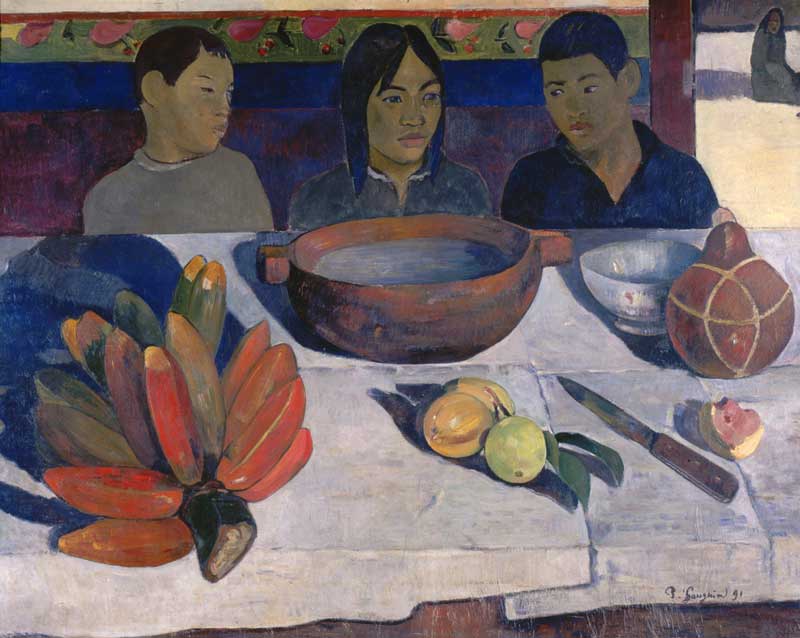 The meal or The bananas, Paul GAUGUINCreate a dialogue between the 3 characters. Example : we are hungry but we must wait for mum…